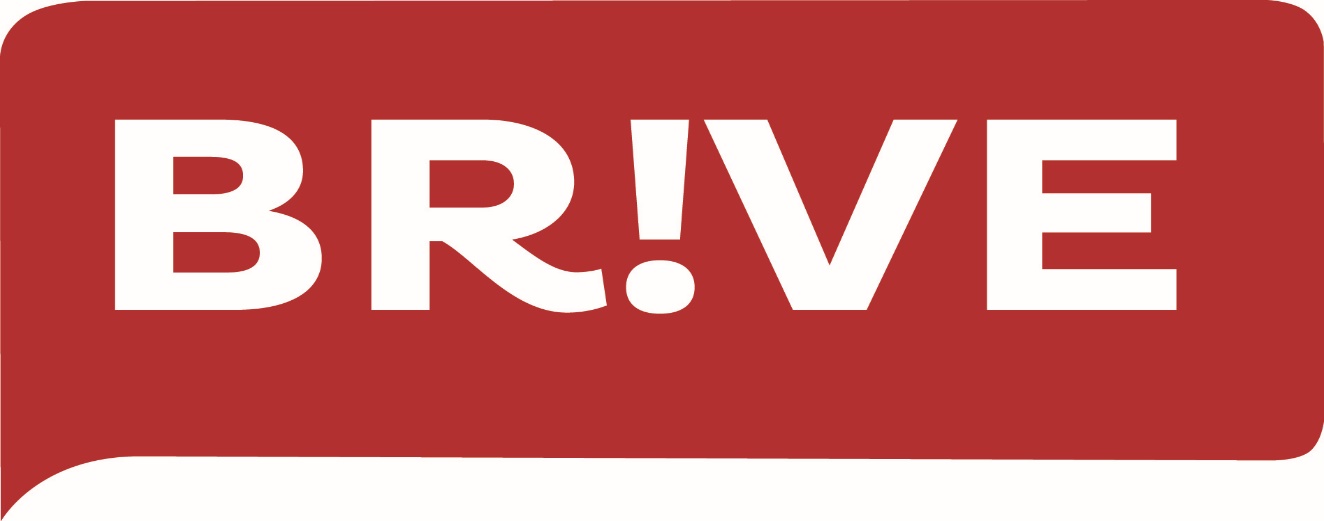 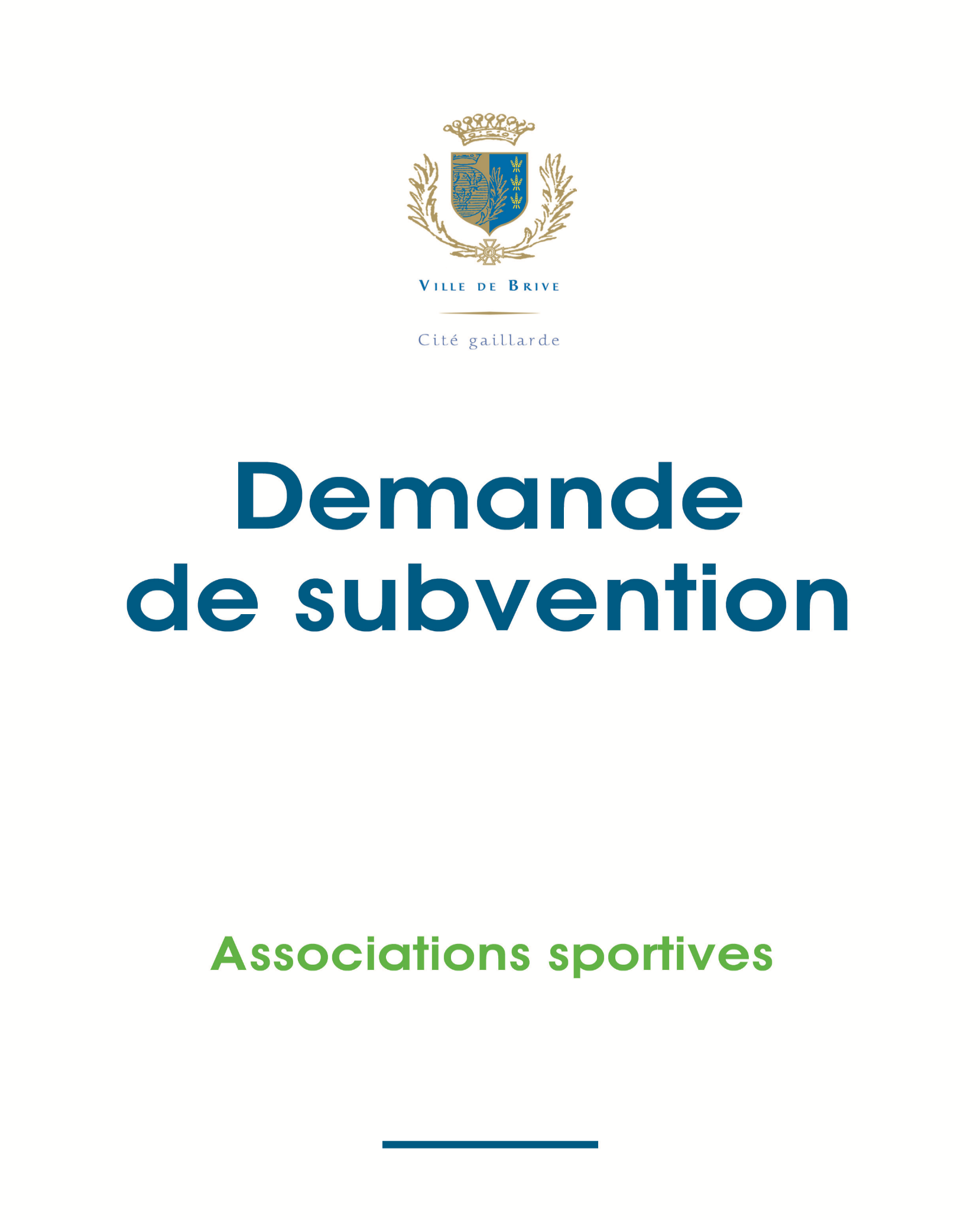 PARTIE 1 : INFORMATIONS GENERALES DESCRIPTIONNom de l’association : ………………………………………………………………………………………………………………………………………………Discipline sportive  :………………………………………………………………………………………………………………Sigle : ……………………………………………………………………………………………………………………………………Correspondant de l’association : ADRESSE / CONTACTSiège social :Communication de vos coordonnées :Souhaitez-vous que les coordonnées de votre association soient diffusées sur le site internet de la ville de Brive (www.brive.net)      			 oui 		 nonSi oui, précisez :Le numéro de téléphone : …………………………………………………………………………………………Le courriel de l’association :
……………………………………………..………………………………………….                         L’adresse du site internet : …………………………………………………………………………………………COTISATIONS ANNUELLES 2020 - 2021Tarifs des cotisations (suivant âge, situation familiale, autres à préciser)Ou de licences selon les catégories (benjamin, juniors, dirigeants, éducateurs)LE LIEULieux de pratique :……………………………………………………………………………………………………………………………………………………………………………………………………………………………………………………………………………………………………………………………………………………………………………………………………………………………………..Secteur d’intervention :	 Quartier	 Brive	 Communauté d’agglomération	 Département	 Région	 NationalLES LICENCIES 2020 - 2021Répartition des licenciés (hors dirigeants) par secteur :* Allassac, Ayen, Brignac la Plaine, Chabrignac, Chartrier Ferrière, Chasteaux, Cosnac, Cublac, Dampniat, Donzenac, Estivals, Estivaux, Jugeals Nazareth, Juillac, La Chapelle aux Brocs, Larche, Lascaux, Lissac sur Couze, Louignac, Malemort, Mansac, Nespouls, Noailles, Objat, Perpezac le Blanc, Rosiers de Juillac, Sadroc, Saint Aulaire, Saint Bonnet la Rivière, Saint Bonnet l’Enfantier, Saint Cernin de Larche, Saint Cyprien, Saint Cyr la Roche, Sainte Féréole, Saint Pantaléon de Larche, Saint Pardoux l’Ortigier, Saint Robert, Saint Solve, Saint Viance, Segonzac, Turenne, Ussac, Varetz, Vars sur Roseix, Vignols, Voutezac, YssandonLES BENEVOLESSTATUTS/BUREAUCréation de l’association :Date de déclaration ……../….…. /……… et n° d’enregistrement en préfecture : ……………………Date de publication au Journal Officiel ……../….…. /………Date de la dernière modification s’il y a lieu ……../….…. /………Numéro SIRET – (14 chiffres)(pour tout renseignement, se reporter au site www.associationmoded’emploi.fr – rubrique SIRENE/SIRET)Utilité publique :Votre association est-elle reconnue d’utilité publique ? 		 oui 		 nonSi oui, date de publication au Journal Officiel ……../….…. /………REFERENCES BANCAIRESAvez-vous changé de RIB cette année ? 	 oui 		 nonSi oui merci de joindre obligatoirement un exemplaire.COMPOSITION DU BUREAUPrésident(e) : élu(e) le……../….…. /……… pour une durée de ………… an(s).Vice-président(e) :Secrétaire :Trésorier(e) :Autres membres du conseil d’administrationPARTIE 2 : ATTRIBUTION DES POINTSSTRATE 1 : AIDE A LA GESTION DU CLUBCatégories / Publics (hors dirigeants)Un même adhérent ne doit figurer que dans une seule catégorieJoindre une attestation de votre fédération, ligue ou comité d’affiliationSTRATE 2 : AIDE A LA COMPETITIONJoindre obligatoirement une copie du calendrier de la saison. Seuls les frais réels du club seront pris en compte.Charges liées à la compétition autres que les frais de déplacement :STRATE 3 : AIDE AUX ECOLES EN DIRECTION DES JEUNESNombre de jeunes de moins de 13 ans : ………………..Encadrement sportif :Le nombre d’éducateurs retenus ne pourra excéder 1/8ème du nombre d’enfants accueillis dans le cadre de l’école.Les activités socio-éducatives 2020/2021 :Il s’agit de mettre en œuvre des actions à destinations des publics éloignés du sport (adolescentes, jeunes des quartiers, personnes à mobilité réduite, séniors etc…) afin de leur permettre de pratiquer ou de découvrir une discipline sportive.STRATE 4 : SOUTIEN A L’EMPLOI SALARIE DES CLUBSJoindre obligatoirement une déclaration annuelle de salaires et préciser le ou les organismes qui versent l’aide : ………………………………………………………………………………………………………………………………………………..………………………………………………………………………………………………………………………………………………..………………………………………………………………………………………………………………………………………………..STRATE 5 : PARTICIPATION CITOYENNE DU CLUB
 DANS LA VIE SPORTIVE LOCALEPrésence et participation aux groupes de travail de l’OMS	Forum des associations	Sport dans ma ville	STRATE 6 : AIDE FINANCIERECompte de résultat de l’année 2020/2021 et prévisionnel 2021/202286  - Emploi des contributions en nature :-	Valorisation du personnel bénévole :-     Mise à disposition de biens et de prestations : -     Secours en nature : Compte de résultat de l’année 2020/2021 et prévisionnel 2021/2022Bilan de la saison 2020 / 2021 La synthèse des concours financiers 2020 / 2021 Concours financiers obtenus :STRATE 7 : LES RESULTATS SPORTIFS SAISON 2020 – 2021Du 1er au 4ème niveau : compétition nationale Sont concernés les clubs dont la discipline au sein d’une fédération Unisport Olympique, non Olympique ou Handisport n’offre pas de compétitions individuelles.Pour le calcul de la subvention, l’analyse portera sur les équipes ou les sportifs ayant obtenu le plus haut niveau de pratique national conduisant à un titre de Champion de France.5ème niveau : plus haut niveau régional de la discipline Au sein d’une fédération Unisport ou Multisport, la compétition doit conduire vers un titre régional, interrégional ou prénational référencé par la Fédération ou de la Ligue de tutelle. Il s’agit de l’équipe ou du sportif qui évolue au plus haut niveau régional de la discipline.Joindre impérativement le justificatif de la Fédération ou de la Ligue de référence.Sports collectifs Sports individuelsPour le calcul de la subvention, l’analyse interviendra à deux niveaux :Dans les compétitions nationales par équipe ou ayant un caractère collectif (cumul de points). 
Ex : le championnat de tennis par équipe, les interclubs en athlétisme…, conduisant à l’attribution d’un titre de champion de France ?Et/ou les huit premières places en championnat de France individuel.Joindre impérativement un justificatif de la Fédération de référence.Les huit premiers classés en championnat de France individuel :DECLARATION SUR L’HONNEURCette fiche doit obligatoirement être remplie et signées pour toutes les demandes (initiales ou renouvellement) et quel que soit le montant de la subvention sollicitée. Si le signataire n’est pas le représentant légal de l’association, merci de joindre le pouvoir lui permettant d’engager celle-ciJe sousigné(e), (NOM et Prénom) …………………………………………………………………………Représentant(e) légal(e) de l’association …………………………………………………………………demande une subvention  pour le fonctionnement annuel de mon associationcertifie exacts, sincères et véritables les renseignements figurant dans le présent dossier et l’ensemble des demandes de subventions introduites auprès d’autres financeurs publics ou privés, et accepte de communiquer, à la demande de la Ville de Brive, tout document complémentaire destiné à les vérifier.Prend l’engagement, au nom de l’association de conclure une convention avec le ville de Brive si le montant total des subventions annuelles (directe ou indirecte) attribuées par cette dernière est supérieur à 23.000 € ;de fournir les comptes annuels de l’association, certifiés par un commissaire aux comptes si elle reçoit annuellement un total de subventions égal ou supérieur à  153.000 €de transmettre à la ville de Brive un compte-rendu financier dans les six mois suivant la fin de l’exercice pour lequel une subvention de fonctionnement lui est attribuéedéclare avoir pris connaissance que toute subvention d’origine publique doit être utilisée par son bénéficiaire conformément à son affectation, ce qui signifie :qu’elle ne peut financer que les actions présentant un caractère d’intérêt public  communal,qu’elle ne peut être reversée à d’autres associations, œuvres ou entreprises (sauf lorsque c’est expressément prévu dans la convention conclue entre la collectivité territoriale et l’organisme subventionné),que son remboursement (total ou partiel) est de droit en cas de non utilisation ou d’utilisation incomplète.précise que cette subvention, si elle est accordée, devra être versée sur le compte bancaire ou postal de l’association  Fait le, ………………………………….	à ……………………………………………………………… Signature du représentant légal et cachet de l’associationAttention Toute fausse déclaration est passible de peines d’emprisonnement et d’amendes prévues par les articles 441-6 et 441-7 du code pénal.POUVOIR DONNE AU SIGNATAIREA compléter uniquement dans le cas où le formulaire de demande de subvention n’est pas signé par le représentant légal de l’association.Je soussigné(e), (NOM et Prénom) …………………………………………………………………………………………En ma qualité de ……………………………………………………………………………………………………………………De l’association ………………………………………………………………….………………………………………………….Domiciliée …………………………………………………………………………..……………………………………………………………………………………………………………………………………………………………..…………………………………..………………………………………………………………………………………………………………………………..……………..Donne pouvoir à (NOM et Prénom) ……………………………………………………………………………………….En sa qualité de ……………………………………………………………………………………………………………………..Pour la signature de ce dossier de demande de subvention à la ville de Brive.Fait à ……………………………………………………….., le ……………………………………………NomPrénomTéléphone fixeTéléphone portableCourriel : Courriel : Courriel : Courriel : Siège de l’associationCorrespondance de l’associationAdresseCP - VILLECatégorie, âge, niveau…Montant cotisation/licencePart reversée à la fédérationReste au clubNombre d’adhérentsTotal des adhésions€€€€€€€€€€€€€€€€€€€€€€€€€€€€€€€€€€€€€€€€€€€€€€€€€€€€€€€€TotalTotalTotalTotal€Nombre de licenciés résidant à BriveNombre de licenciés résidant à BriveNombre de licenciés résidant dans l’agglo de Brive (hors Brive)*Nombre de licenciés résidant dans l’agglo de Brive (hors Brive)*Nombre de licenciés résidant hors Brive et Agglo de BriveNombre de licenciés résidant hors Brive et Agglo de BriveTotal GénéralTotal GénéralHommesFemmesHommesFemmesHommesFemmesHommesFemmesNombre de bénévoles(personnes contribuant régulièrement à l’activité de votre association, 
de manière non rémunérée)Nombre de bénévoles(personnes contribuant régulièrement à l’activité de votre association, 
de manière non rémunérée)Nombre de bénévoles(personnes contribuant régulièrement à l’activité de votre association, 
de manière non rémunérée)HommesFemmesTOTALRIBCode banque / EtablissementCode guichetNuméro de comptecléRIBIBANNomPrénomAdresseAdresseAdresseTéléphone E-mail NomPrénomAdresseAdresseAdresseTéléphone E-mail NomPrénomAdresseAdresseAdresseTéléphone E-mail NomPrénomAdresseAdresseAdresseTéléphone E-mail NomPrénomNomPrénomCatégories NombreNombreNombreCatégories HommesFemmesTotalJeunes de moins de 13 ans (1)Jeunes de 13 à 18 ans (1)Adultes de 18 à 60 ans (1)Adultes de 60 ans et + (1)Personnes handicapées (titulaire d’une carte d’invalidité ou d’une notification MDPH) (1)Total (2)Dont nombre d’adhérents non licenciésDateLieuNature de la compétitionKm A/R(A)Nbre de personnes transportées(B)Total KM(AxB)Nbre RepasNbre nuitées1234567891011121314151617181920TotalTotalTotalTotalCharges liées à la compétitionMontantPrix des licences reversées à la Fédération uniquement pour les compétiteurs€Engagements compétition€Arbitrage des rencontres officielles€Frais de formation de l’encadrement sportif hors aides fédérales€Total€Nom et Prénom des éducateurs / encadrantsNiveau de diplômes (fédéral ou diplômé d’Etat)Salarié oui/non1234567891011Nature et descriptions des actionsPublic ciblé :Objectifs :Nombre de participants : ……………………………………………………………………………………………………Projets 2021-2022 (maintien ou développement des actions)Joindre un bilan détailléType d’emploisNbreMontant des salairesMontant des chargesMontant des aidesMontant net à la charge du club ou de l’associationCDD à temps plein €€€€CDD à temps partiel€€€€CDI à temps plein€€€€CDI à temps partiel€€€€Contrat de travail aidé €€€€Autres types d’emploi : €€€€Total€€€€Charges de l'Exercice qu'elles soient payées ou nonRéel 2020/2021Prévisions 2021/202260 - ACHATS60 - ACHATS60 - ACHATSEau, gaz, électricité                           -   €                            -   € Fournitures de matériel et équipements                           -   €                            -   € Fournitures administratives et d'entretien                           -   €                            -   € Fournitures alimentation                           -   €                            -   € Autres frais (à préciser)                           -   €                            -   € 61 - SERVICES EXTERIEURS61 - SERVICES EXTERIEURS61 - SERVICES EXTERIEURSLoyer(s) - charges de copropriété                           -   €                            -   € Location mobilière                           -   €                            -   € Travaux entretien/réparations                           -   €                            -   € Primes d'assurances                           -   €                            -   € Documentation                           -   €                            -   € Autres frais (à préciser)                           -   €                            -   € 62 - AUTRES FRAIS EXTERIEURS62 - AUTRES FRAIS EXTERIEURS62 - AUTRES FRAIS EXTERIEURSFrais d'arbitrage                           -   €                            -   € Frais d'engagement                           -   €                            -   € Frais de transport                           -   €                            -   € Frais d'hébergement et de restauration                           -   €                            -   € Frais de manifestations                           -   €                            -   € Déplacements/missions                           -   €                            -   € Frais de réception                           -   €                            -   € Frais postaux - téléphone                           -   €                            -   € Frais de publicité - publication                           -   €                            -   € Autres frais (à préciser)                           -   €                            -   € 63 - IMPOTS/TAXES ET VERSEMENTS ASSIMILES63 - IMPOTS/TAXES ET VERSEMENTS ASSIMILES63 - IMPOTS/TAXES ET VERSEMENTS ASSIMILESTaxe sur les salaires                           -   €                            -   € Participation employeur à la formation                           -   €                            -   € Taxe foncière                           -   €                            -   € Taxe d'habitation                           -   €                            -   € Autres impôts                           -   €                            -   € 64 - CHARGES DE PERSONNEL64 - CHARGES DE PERSONNEL64 - CHARGES DE PERSONNELSalaires nets                           -   €                            -   € Primes et avantages divers                           -   €                            -   € Charges de Sécurité Sociales (URSSAF, Retraite, Pole emploi)                           -   €                            -   € Médecine du Travail                           -   €                            -   € Autres charges de personnel                           -   €                            -   € 65 - AUTRES CHARGES DE GESTION65 - AUTRES CHARGES DE GESTION65 - AUTRES CHARGES DE GESTIONLicences Fédération                           -   €                            -   € Cotisations (liées à la vie de l'association)                           -   €                            -   € SACEM                           -   €                            -   € Autres charges de gestion                           -   €                            -   € 66 - CHARGES FINANCIERES66 - CHARGES FINANCIERES66 - CHARGES FINANCIERESIntérêts des emprunts                           -   €                            -   € Autres charges financières (à préciser)                           -   €                            -   € 67 - CHARGES EXCEPTIONNELLES67 - CHARGES EXCEPTIONNELLES67 - CHARGES EXCEPTIONNELLES                           -   €                            -   € 68 - DOTATIONS AUX AMORTISSEMENTS68 - DOTATIONS AUX AMORTISSEMENTS68 - DOTATIONS AUX AMORTISSEMENTSAmortissements des immob corporelles et incorporelles                           -   €                            -   € Dotation aux provisions pour risques/charges d'exploitation                           -   €                            -   € 1 - TOTAL DES CHARGES D'EXPLOITATION                           -   €                            -   € 2 - TOTAL DES CHARGES FINANCIERES                           -   €                            -   € 3 - TOTAL DES CHARGES EXCEPTIONNELLES                           -   €                            -   € TOTAL CHARGES (1 + 2 + 3)                           -   €                            -   € Produits de l'Exercice qu'ils soient encaissés ou nonRéel 2020/2021Prévisions 2021/202270 - VENTE DE PRODUITS FINIS70 - VENTE DE PRODUITS FINIS70 - VENTE DE PRODUITS FINISRecette de spectacles, matches                           -   €                            -   € Recette de manifestations                           -   €                            -   € Recette annexe (pin's, CD, DVD, …)                           -   €                            -   € Recette de publicité                           -   €                            -   € Locations diverses                           -   €                            -   € Services rendus aux membres (tarifs préférentiels)                           -   €                            -   € 74 - SUBVENTIONS74 - SUBVENTIONS74 - SUBVENTIONSVille de Brive                           -   €                            -   € * annuelle                           -   €                            -   € * Exceptionnelle ou spécifique                           -   €                            -   € Syndicats intercommunaux                           -   €                            -   € Conseil Départemental                           -   €                            -   € Conseil Régional                           -   €                            -   € Etat                           -   €                            -   € * D.D.J.S                           -   €                            -   € * D.R.A.C                           -   €                            -   € * C.A.F.                           -   €                            -   € Autres                           -   €                            -   € * CNASEA                           -   €                            -   € * FONJEP                           -   €                            -   € Fonds Européens                           -   €                            -   € 75 - AUTRES PRODUITS DE GESTION COURANTE75 - AUTRES PRODUITS DE GESTION COURANTE75 - AUTRES PRODUITS DE GESTION COURANTECollecte - Dons                            -   €                            -   € Licences Fédération                           -   €                            -   € Cotisations                           -   €                            -   € Autres produits gestion                           -   €                            -   € 76 - PRODUITS FINANCIERS76 - PRODUITS FINANCIERS76 - PRODUITS FINANCIERSRevenu des placements - Livrets                           -   €                            -   € Revenu des prêts                           -   €                            -   € Autres produits financiers                           -   €                            -   € 77 - PRODUITS EXCEPTIONNELS77 - PRODUITS EXCEPTIONNELS77 - PRODUITS EXCEPTIONNELSProduits exceptionnels sur opérations de gestion                           -   €                            -   € Dégrèvements d'impôts                           -   €                            -   € Autres produits exceptionnels                           -   €                            -   € 78 - REPRISE SUR AMORTISSEMENTS78 - REPRISE SUR AMORTISSEMENTS78 - REPRISE SUR AMORTISSEMENTSReprise sur amortissements et provisions                           -   €                            -   € Reprise sur amortissements immob corpo. et incorporelles                           -   €                            -   € 1 - TOTAL DES PRODUITS D'EXPLOITATION                           -   €                            -   € 2 - TOTAL DES PRODUITS FINANCIERS                           -   €                            -   € 3 - TOTAL DES PRODUITS EXCEPTIONNELS                           -   €                            -   € TOTAL PRODUITS (1 + 2 + 3)                           -   €                            -   € RESULTAT REEL 2020 - 2021 (excédents ou pertes*)                           -   € RESULTAT PREVISIONNEL 2021 - 2022 (excédents ou pertes*)                           -   € *pertes faire précéder du signe (-) moins87 - Contribution volontaire en natureBénévolat :Certifié sincères et véritables,Certifié sincères et véritables,Prestations en nature : Signature, (le Président)Signature, (le Président)Dons en nature :Actif roulant :Placement de trésorerie : ……………….….. €Certifié sincères et véritables,Certifié sincères et véritables,Banque : …………………………………… €          Signature, (le Trésorier)Signature, (le Trésorier)Caisse : ……………………………………. €       ActifExercice N-1Exercice N-1Exercice N-1Exercice N- 2ActifBrutAmort & provNetNetActif immobiliséImmobilisations incorporellesImmobilisations corporellesImmobilisations financièresTOTAL IActif circulantStock en coursCréancesAdhérents et comptes attachésAutresValeurs mobiliéres de placementDisponibilitésBanque CaisseAutresTOTAL IITOTAL GENERAL I + IIPassifExercice N-1Exercice N-2PassifNetNetFonds associatifsRéserves légalesReport à nouveauRésultat de l’exerciceTOTAL IProvisions Provisions pour risques et chargesFonds dédiésTOTAL IIDettesDettes auprès des établ. de créditDettes fournisseursDettes fiscales et socialesAutres dettesTOTAL IIITOTAL GENERAL I + II + IIICertifié sincères et véritables,Signature, (le Président)                                                                   Signature (du trésorier)En complément de ce document, la production du dernier bilan, certifié conforme par un commissaire aux comptes, est obligatoire pour les associations recevant de l’ensemble des autorités administratives une subvention annuelle (directe et indirecte) supérieure à 153.000 €uros.OrganismesSubventions de fonctionnementSubventions exceptionnellesMarchés de prestations de servicesVille de Brive€€€Conseil Départemental€€€Conseil Régional€€€Etat (DDJS, DRAC, …)€€€Autres (à detailler)…………………………………..…………………………………..…………………………………..…………………………………..…………………………………..…………………………………..…………………………………..…………………………………..€€€TOTAUX €€€NIVEAU NATIONAL AMATEURNIVEAU NATIONAL AMATEURNIVEAU NATIONAL AMATEURNIVEAU NATIONAL AMATEURNIVEAU PRENATIONAL INTERREGIONALREGIONALNiveau de jeuCatégorie d’âge1er niveau2eme niveau3eme niveau4eme niveau5eme niveauSeniorU 23U 20U 18U 16U 14NIVEAU NATIONAL AMATEURNIVEAU NATIONAL AMATEURNIVEAU NATIONAL AMATEURNIVEAU NATIONAL AMATEURNIVEAU PRENATIONAL INTERREGIONALREGIONALNiveau de jeuCatégorie d’âge1er niveau2eme niveau3eme niveau4eme niveau5eme niveauSeniorU23U20U18U16U14AthléteNom et PrénomCompétition nationale (libellé, date et lieu)DisciplineCatégorie d’âgeClassement12345678Signature du mandant(précédée de la mention manuscrite « bon pour pouvoir »)Signature du mandataire(précédée de la mention manuscrite « bon pour pouvoir »)